MATEMATIKA – PREVERIM SVOJE ZNANJEV delovnem zvezku reši naloge na strani 87 in z njimi preveri svoje znanje. Danes se ti ni potrebno skriti za mapo in si domišljati, da si sam/a v svoji sobi, ker čisto zares si.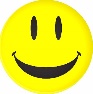 Če česa ne razumeš oziroma ne znaš rešiti, pusti prazno in na koncu reševanja:vprašaj starše, kako se rešiali mi vprašanje napiši na elektronski naslov in ti bom pomagala na daljavo.Uspešno reševanje ti želim.         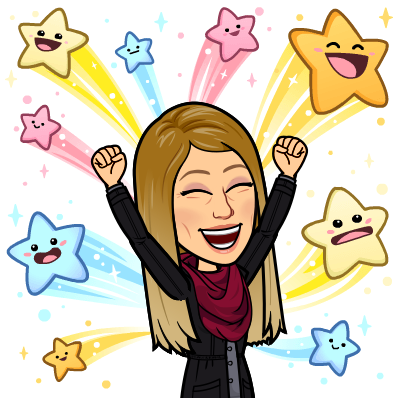 